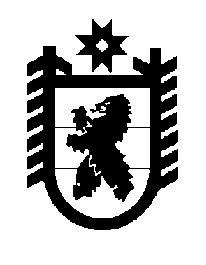 Российская Федерация Республика Карелия    ПРАВИТЕЛЬСТВО РЕСПУБЛИКИ КАРЕЛИЯРАСПОРЯЖЕНИЕ                                от  5 февраля 2016 года № 68р-Пг. Петрозаводск В  соответствии с частью 11 статьи 154 Федерального закона от 22 августа 2004 года № 122-ФЗ «О внесении изменений в законодательные акты Российской Федерации и признании утратившими силу некоторых законодательных актов Российской Федерации в связи с принятием федеральных законов «О внесении изменений и дополнений в Федеральный закон «Об общих принципах организации законодательных (представительных) и исполнительных органов государственной власти субъектов Российской Федерации» и «Об общих принципах организации местного самоуправления в Российской Федерации», учитывая постановление администрации Петрозаводского городского округа от 
18 декабря 2015 года № 6259 «О передаче имущества из муниципальной собственности Петрозаводского городского округа в государственную собственность Республики Карелия»: 1. Утвердить прилагаемый перечень имущества, передаваемого из муниципальной собственности Петрозаводского городского округа в государственную собственность Республики Карелия. 2. Государственному комитету Республики Карелия по управлению государственным имуществом и организации закупок совместно с администрацией Петрозаводского городского округа обеспечить подписание передаточного акта.3. Право собственности Республики Карелия на указанное в пункте 1 настоящего распоряжения имущество возникает с момента подписания передаточного акта.             ГлаваРеспублики  Карелия                                                                       А.П. ХудилайненУтвержден распоряжением Правительства Республики Карелияот 5 февраля 2016 года № 68р-ППЕРЕЧЕНЬ имущества, передаваемого из муниципальной собственности Петрозаводского городского округа в государственную собственность Республики Карелия_____________№ п/пНаименование имуществаКоличество томов / экземпляровСтоимость, тыс. рублей12341.Проектная документация по объекту «Строительство путепровода через железнодорожные пути в створе ул. Гоголя» в г. Петрозаводске, в том числе12000,01.1.Пояснительная записка. Том 1.0106300010513000156-251/П-13-ПЗ512000,01.2.Проект полосы отвода. Том 2.0106300010513000156-251/П-13-ППО412000,01.3.Часть 1. Путепровод. Том 3.1.0106300010513000156-251/П-13-ТКР1412000,01.4.Часть 2. Автодорожные подходы. Том 3.2.0106300010513000156-251/П-13-ТКР2412000,01.5.Часть 3. Организация и безопасность движения. Том 3.3.0106300010513000156-251/П-13-ТКР3412000,01.6.Часть 4. Переустройство линий связи. Книга 1. Линии связи ОАО «Ростелеком». Том 3.4.1. 0106300010513000156-251/П-13-ТКР4.1412000,01.7.Часть 4. Переустройство линий связи. Книга 2. Линии связи и СЦБ ОАО «РЖД». Том 3.4.2. 0106300010513000156-251/П-13-ТКР4.2412000,01.8.Часть 5. Переустройство тепловых сетей. Том 3.5.0106300010513000156-251/П-13-ТКР5412000,01.9.Часть 6. Переустройство электрических сетей. Книга 1. Наружное освещение. Том 3.6.1. 0106300010513000156-251/П-13-ТКР6.1412000,012341.10.Часть 6. Переустройство электрических сетей. Книга 2. Существующие сети. Том 3.6.2. 0106300010513000156-251/П-13-ТКР6.2 41.11.Часть 6. Переустройство электрических сетей. Книга 3. Троллейбусная контактная сеть. Том 3.6.3. 0106300010513000156-251/П-13-ТКР6.341.12.Часть 6. Переустройство электрических сетей. Книга 4. Линии электроснабжения ОАО «РЖД». Том 3.6.4.0106300010513000156-251/П-13-ТКР6.441.13.Часть 6. Переустройство электрических сетей. Книга 5. Контактная сеть ОАО «РЖД». Том 3.6.5.0106300010513000156-251/П-13-ТКР6.541.14.Часть 7. Переустройство сетей водопровода и канализации.Том 3.7. 0106300010513000156-251/П-13-ТКР741.15.Часть 8. Дренажно-ливневая канализация. Том 3.8. 0106300010513000156-251/П-13-ТКР841.16.Проект организации строительства. Том 5.0106300010513000156-251/П-13-ПОС51.17.Проект организации работ по сносу (демонтажу) линейного объекта. Том 6. 0106300010513000156-251/П-13-ПОД 41.18.Мероприятия по охране окружающей среды. Книга 1. Том 7. 0106300010513000156-251/П-13-ООС41.19.Мероприятия по охране окружающей среды. Книга 2. Том 7.0106300010513000156-251/П-13-ООС41.20.Мероприятия по обеспечению пожарной безопасности. Том 8. 0106300010513000156-251/П-13-025/ГО/13-ПБ 41.21.Часть 1. Сводный сметный расчет. Том 9.1. 0106300010513000156-251/П-13-СМ1312341.22.Часть 2. Объектные и локальные сметные расчеты. Книга 1. Том 9.2. 0106300010513000156-251/П-13-СМ2 31.23.Часть 2. Объектные и локальные сметные расчеты. Книга 2. Том 9.2. 0106300010513000156-251/П-13-СМ2 31.24.Часть 2. Объектные и локальные сметные расчеты. Книга 3. Том 9.2. 0106300010513000156-251/П-13-СМ2 31.25.Часть 2. Объектные и локальные сметные расчеты. Книга 4. Том 9.2. 0106300010513000156-251/П-13-СМ2 31.26.Часть 2. Объектные и локальные сметные расчеты. Книга 5. Том 9.2. 0106300010513000156-251/П-13-СМ2 31.27.Часть 3. Ведомость объемов работ. Том 9.3. 0106300010513000156-251/П-13- СМ3 31.28.Часть 4. Прайс-листы. Том 9.4. 0106300010513000156-251/П-13-СМ4 41.29.Часть 5. Сметы на проектно-изыскательские работы. Том 9.5. 0106300010513000156-251/П-13-СМ531.30.Часть 1. Мероприятия по гражданской обороне и предупреждению чрезвычайных ситуаций. Том 10.1.0106300010513000156-251/П-13-025/ГО/13-ГОЧС 41.31.Часть 2. Конкурсная документация. Том 10.2. 0106300010513000156-251/П-13-КД 41.32.Технический отчет об инженерно-геодезических изысканиях. 0106300010513000156-251/П-13-ИГИ 41.33.Технический отчет об инженерно-геологических изысканиях.0106300010513000156-251/П-13-ИГЭ41.34.Технический отчет об инженерно-гидрометеорологических изысканиях. 0106300010513000156-251/П-13-ИГМ 412341.35.Технический отчет об инженерно-экологических изысканиях.    0106300010513000156-251/П-13-ИЭИ 41.36.Положительное  заключение Государственной экспертизы№ 540-13/СПЭ-2634/0211.37.Положительное  заключение Государственной экспертизы№ 416-14/СПЭ-2634/051